                                                          VEDENÍ TÁBORADANKABlack Widow                                                                MÁRFY   Doctor Strange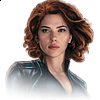 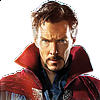 Bývalá ruská špionka, nyní agentka organizace S.H.I.E.L.D.       	                                                                                                     Strange je bývalý neurochirurg, který po autonehodě a výcviku mistry a členka speciální úderné jednotky Avengers.                                                                                                                                                     magie prozřel. Z arogantního doktora se tak stal strážce světů a nejmocnější                                                                                                                                                                                                                                      čaroděj všech dob                                                                                                                                                             .KUDLAThanos					                              VĚRKAPepper Potts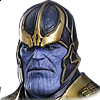 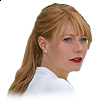 Šílený titán, který touží získat všech šest Kamenů nekonečna a 				                                                Přítelkyně Iron Mana a hlava jeho rodinné společnosti Stark Industriespojmout za manželku samotnou Smrt.                                                                  KUCHYNĚMASOX Drax Ničitel                 VRTÁKSpider-Man         MOTYKA   Jane Foster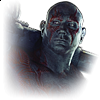 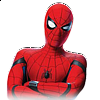 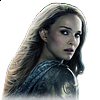 Drax Ničitel je válečník, který má před sebou jediný cíl: pomstít           Vynalézavý chlapec, který získal své schopnosti poté, co jej kousl í                         Astrofyzička zabývající se zvláštními jevy, která se pozdějise za smrt své rodiny, i kdyby měl přitom celou galaxii                           radioaktivní pavouk. Z tichého mladíka se rázem stal městský hrdina                     stala Thorovou přítelkyníobrátit naruby.                                                                                            a idol New Yorku.ZDRAVOTNICEKACHNARocket Raccoon        KAČKA Christine Palmer       PEŤAHelen Cho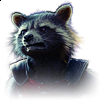 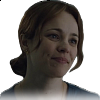 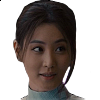 Výborný střelec, brilantní stratég a… mluvící mýval, se kterým není radno             Chirurg z Metro-Generální nemocnice, která byla přítelkyní.                       Nadaná jihokorejská genetička, která s pomocí zvláštního si zahrávat. Rocket Raccoon spolu se svým parťákem Grootem jsou možná            Stephena Strange                                                                                           přístroje dokáže replikovat lidskou tkáň.ti nejpodivnější, avšak o to významnější členové Strážců Galaxie.                                                                                                                                                   Jejích schopností nakonec využil Ultron,                                                                                                                                                                                                                                                            když stvořil svého nástupce Visiona.VEDOUCÍ A PRAKTIKANTI1. ODDÍLMAJDAValkyrie             LIŠTIČKA  Nakia               BARČA Black Panther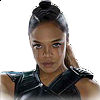 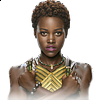 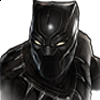 Asgardská válečnice, která se na Sakaaru živí jako                                  Wakandská špiónka a přítelkyně Black Panthera                                               Black Panther je moudrý a spravedlivý muž,námezdní lovkyně.                                                                                                                                                                                                                 který musí chránit a vést svou zemi   2. ODDÍLANDYMaria Hill                                                                                    RYBÍZ Scarlet Witch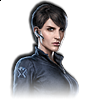 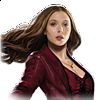 Pravá ruka Nicka Furyho, která k Iniciativě Avengers zprvu má své výhrady.                                                                                                       Mladá holka ze Sokovie, která se po problémovém dětství nakonec.                                                                                                                                                                                                                                  stala hrdinkou Spolu se svým bratrem Pietrem, bojovali nejprve                                                                                                                                                                                                                                       na straně Ultrona  ale pak se přidali k Avengers        3. ODDÍLKUDLEGamora                                                                                             NATKA Loki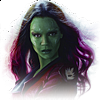 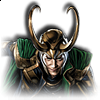 Nelítostná nájemná hrdlořezka, se kterou rozhodně není radno si zahrávat. 					                                    Nevlastní bratr Thora, jehož touha po ovládnutí vesmíru se stala A jako členka nově vzniklých Strážců Galaxie se nyní navíc bude muset                                                                                                            první zkouškou ohněm týmu Avengers. Zkouškou, kterou, naneštěstí pronaučit i týmové práci.                                                                                                                                                                                                                 Lokiho, hrdinové obstáli na výbornou.4. ODDÍLDŽETYWinter Soldier                                                                                   ZÁTKA  Ronan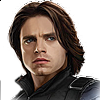 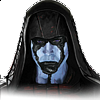 Přítel Kapitána Ameriky a špičkový zabiják Hydry v jednom.                                                                                                                                       Radikální Kree, který se rozhodl narušit křehký mír mezi jeho lidmiZa druhé světové války byl při jedné misi prohlášen za mrtvého                                                                                                                                                       a Xandarem, aby vykonal svou pomstu.               a nepřátelé mu vymyli mozek. Po několik let byl poté využíván k odstraňování nepohodlných politických nepřátel.5. ODDÍL SVÁŤAStar-Lord                                                                                 LUBČA  Mantis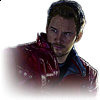 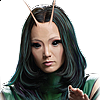 Mezihvězdný bandita, který je stejně legendární, jak je neznámý.                                                                                                                   Empatická mimozemšťanka, která celý život žila mimo civilizaci.Peter Quill není žádný superhrdina a většinou mu jde jen o vlastní                                                                                                                 Po setkání Petera se svým otcem se přidala ke Strážcům Galaxie,zájmy. Osud ho však přiměje vydat se na cestu až překvapivě nezištnou.                                                                                                      kteří se pro ní stali novou rodinou.     6. ODDÍLGOROHawkeye                                                                                 HORALKA  Thor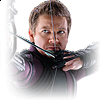 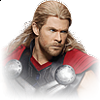 Agent organizace S.H.I.E.L.D. a člen jednotky Avengers, který se místo                                                                                                         Bůh hromu z planety Asgard, který je zároveň tím nejmocnějším superschopností či moderního bojového obleku musí spoléhat na svůj luk,                                                                                                 členem týmu  Avengers. Tedy… dokud se nedostane do křížku s Hulkem.speciální šípy a dobrou mušku.7. ODDÍLKRTEKNick Fury                                                                                            ELÍ        Nebula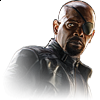 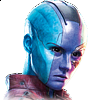 Ředitel organizace S.H.I.E.L.D., který rád dělá věci po svém.                                                                                                                                                 Šílená vražedkyně ohrožující nevinné obyvatele vesmíru.I když to znamená dát dohromady skupinu nesourodých hrdinů,                                                                                                                                             Byla vycvičena spolu s Gamorou a jejím nevlastním otcem kterým svěří ochranu našeho světa.                                                                                                                                                                                          je ještě šílenější titán Thanos     8. ODDÍL                                                NOČNÍ VEDOUCÍ                                            FOTOGRAFMATESQuicksilver                     ŠPUNTHulk                           FUFUHeimdall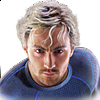 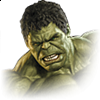 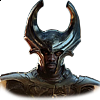 Superrychlý jedinec, který je původem ze Sokovie. Spolu se                                Po nebezpečném vystavení záření gama byste doktora Bruce Bannera                 Strážce legendárního Bifrostu, který je obdařenýsvou sestrou Wandou získal své schopnosti z Lokiho žezla.                                  provokovat asi opravdu nechtěli. Když se totiž naštve, dokáže                              vševidoucím zrakem. Původně stál proti Avengers,ale nakonec si uvědomil,                                          se změnit v obří a v podstatě nezničitelné zelené monstrum.která strana je ta správná.    